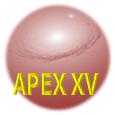 4-6  Octobre 2023Cette quinzième édition a pour objectif premier d'échanger des idées et vos expériences passées et présentes d’industriels et de chercheurs en matière de techniques de planification expérimentale. Il est l'occasion de s’exprimer sur les difficultés rencontrées, sur les solutions à y apporter, sur vos attentes en matière de recherche, etc…. et permet donc une participation active de chacun d'entre vous.  Cette édition sera organisée uniquement en présentiel au Mas d’Entremont à Aix-en-Provence.Nom : Prénom : Organisme : Adresse : Tel.:  				                         e-mail :   souhaite participer au workshop  "Plans d'expériences" - En présentiel   souhaite présenter un cas d’application qui pourrait faire l’objet d’une discussion et qui porte sur :         ……………………………… ……………………………………………………………………….……………………………………………………………………………………………………..………………………………………………………………………………………………………..…  souhaite voir aborder le(s) thème(s) suivant(s) :	  …………………………….………………………………………………………………….……….	  …………………………….…………………………………………………………...………….….	…………………………….…………………………………………………………...………….….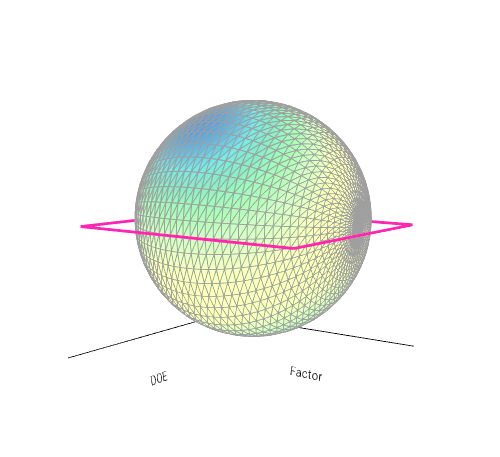 